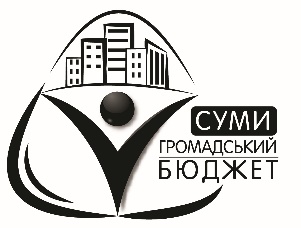 Бюджет проектуСпортивний майданчик «АТОМ-ВОРКАУТ»№п/пНайменування товарів (робіт, послуг)Кількість, од.Ціна за одиницю, грн.Вартість, грн.1Спортивний комплек воркаут «ЗЕВС»13000003000002Покриття резинове180833,331500003Освітлення510000500004Відеоспостереження11000001000005Лавки 57000300006Урни4200080007Бойовий тренажер з боксерскою грушею130000300008Земляні роботі17000070 000Всього:738000